Materská škola, Bobrovec 84, 032 21 Bobrovec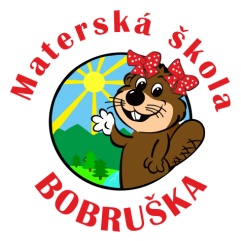 Žiadosť o prijatie dieťaťa na predprimárne vzdelávanieAk rodič prihlasuje dieťa so špeciálnymi výchovno-vzdelávacími potrebami, zákonný zástupca predloží riaditeľke MŠ aj  vyjadrenie príslušného zariadenia výchovného poradenstva a prevencie a odporučenie všeobecného lekára pre deti a dorast.Vyhlásenie zákonného zástupcu     V prípade ochorenia dieťaťa, výskytu choroby v rodine alebo v najbližšom okolí, bezodkladne oznámim túto skutočnosť triednemu učiteľovi. Zaväzujem sa, že oznámim každé očkovanie a ochorenie dieťaťa prenosnou chorobou. Vyhlasujem, že údaje uvedené v tejto žiadosti sú pravdivé a že som nezamlčal/a žiadne závažné skutočnosti, ktoré by mohli ovplyvniť prijatie resp. dochádzku môjho dieťaťa do MŠ.Beriem na vedomie, že na základe opakovaného porušenia Školského poriadku školy zákonnými zástupcami dieťaťa, môže riaditeľ školy rozhodnúť o ukončení dochádzky dieťaťa do MŠ, ak nejde o povinné predprimárne vzdelávanie.     Súčasne sa zaväzujem, že budem pravidelne mesačne a v termíne platiť príspevok na čiastočnú úhradu výdavkov MŠ v zmysle § 28 ods. 3 zákona NR SR č.245/2008 Z.z. o výchove a vzdelávaní a o zmene a doplnení niektorých zákonov a v súlade s VZN obce Bobrovec č.3/2019.      Čestne vyhlasujem, že dieťa nie je prihlásené v inej MŠ.      Zároveň dávam súhlas na spracovanie osobných údajov dieťaťa a jeho zákonných zástupcov pre potreby školy v zmysle zákona NR SR č. 18/2018 Z.z. o ochrane osobných údajov a o zmene a doplnení niektorých zákonov ___________________________			____________________________         Dátum			                     podpisy obidvoch zákonných zástupcovLekárske potvrdenie o zdravotnej spôsobilosti Vyjadrenie lekára o zdravotnom stave dieťaťa podľa § 24 ods. 7 zákona NR SR č. 355/2007 Z.z. o ochrane, podpore a rozvoji verejného zdravia a o zmene a doplnení niektorých zákonov a  § 59 ods. 4 zákona č. 245/2008 Z. z. o výchove a vzdelávaní (školský zákon) a o zmene a doplnení niektorých zákonov v znení neskorších predpisov)     Potvrdzujem, že dieťaťu neboli diagnostikované žiadne choroby, ktoré by neumožňovali jeho nástup do materskej školy.___________________________				____________________________         Dátum						        pečiatka a podpis lekáraMeno a priezvisko dieťaťa:Meno a priezvisko dieťaťa:Dátum narodenia:Miesto narodenia:Trvalé bydlisko:Trvalé bydlisko:Prechodné bydlisko:Prechodné bydlisko:Národnosť:Štátna príslušnosť:Rodné číslo:Zdravotná poisťovňa:Ošetrujúci lekár:Ošetrujúci lekár:MATKAMATKAMATKAMATKAMeno a priezvisko:Meno a priezvisko:Tel.číslo:Email:Trvalé bydlisko:Trvalé bydlisko:Prechodné bydlisko:Prechodné bydlisko:OTECOTECOTECOTECMeno a priezvisko:Meno a priezvisko:Tel.číslo:Email:Trvalé bydlisko:Trvalé bydlisko:Prechodné bydlisko:Prechodné bydlisko:Súrodenci navštevujúci MŠ:Súrodenci navštevujúci MŠ:Súrodenci navštevujúci MŠ:Súrodenci navštevujúci MŠ:Dieťa navštevovalo materskú školu: áno – nie Dieťa navštevovalo materskú školu: áno – nie Ak áno, tak akú:Ak áno, tak akú:Žiadam o prijatie dieťaťa na (hodiace sa zakrúžkujte):a) celodennú výchovu a vzdelávanie (desiata – obed – olovrant)        c) adaptačný pobytb) poldennú výchovu a vzdelávanie (desiata – obed)                           d) diagnostický pobytŽiadam o prijatie dieťaťa na (hodiace sa zakrúžkujte):a) celodennú výchovu a vzdelávanie (desiata – obed – olovrant)        c) adaptačný pobytb) poldennú výchovu a vzdelávanie (desiata – obed)                           d) diagnostický pobytŽiadam o prijatie dieťaťa na (hodiace sa zakrúžkujte):a) celodennú výchovu a vzdelávanie (desiata – obed – olovrant)        c) adaptačný pobytb) poldennú výchovu a vzdelávanie (desiata – obed)                           d) diagnostický pobytŽiadam o prijatie dieťaťa na (hodiace sa zakrúžkujte):a) celodennú výchovu a vzdelávanie (desiata – obed – olovrant)        c) adaptačný pobytb) poldennú výchovu a vzdelávanie (desiata – obed)                           d) diagnostický pobytŽiadam záväzný nástup dieťaťa do materskej školy dňa:Žiadam záväzný nástup dieťaťa do materskej školy dňa:Žiadam záväzný nástup dieťaťa do materskej školy dňa:Žiadam záväzný nástup dieťaťa do materskej školy dňa:Špeciálne potreby dieťaťa, starostlivosť alebo iné obmedzenia dieťaťa (alergie, strava, ...):Špeciálne potreby dieťaťa, starostlivosť alebo iné obmedzenia dieťaťa (alergie, strava, ...):Špeciálne potreby dieťaťa, starostlivosť alebo iné obmedzenia dieťaťa (alergie, strava, ...):Špeciálne potreby dieťaťa, starostlivosť alebo iné obmedzenia dieťaťa (alergie, strava, ...):Dieťa (hodiace sa zakrúžkujte): Dieťa je telesne a duševne zdravé:                         ANO   NIEJe zdravotne spôsobilé na pobyt v kolektíve:       ANO   NIEAbsolvovalo všetky povinné očkovania               ANO   NIEIné skutočnosti, ktoré pokladáte za dôležité uviesť: 